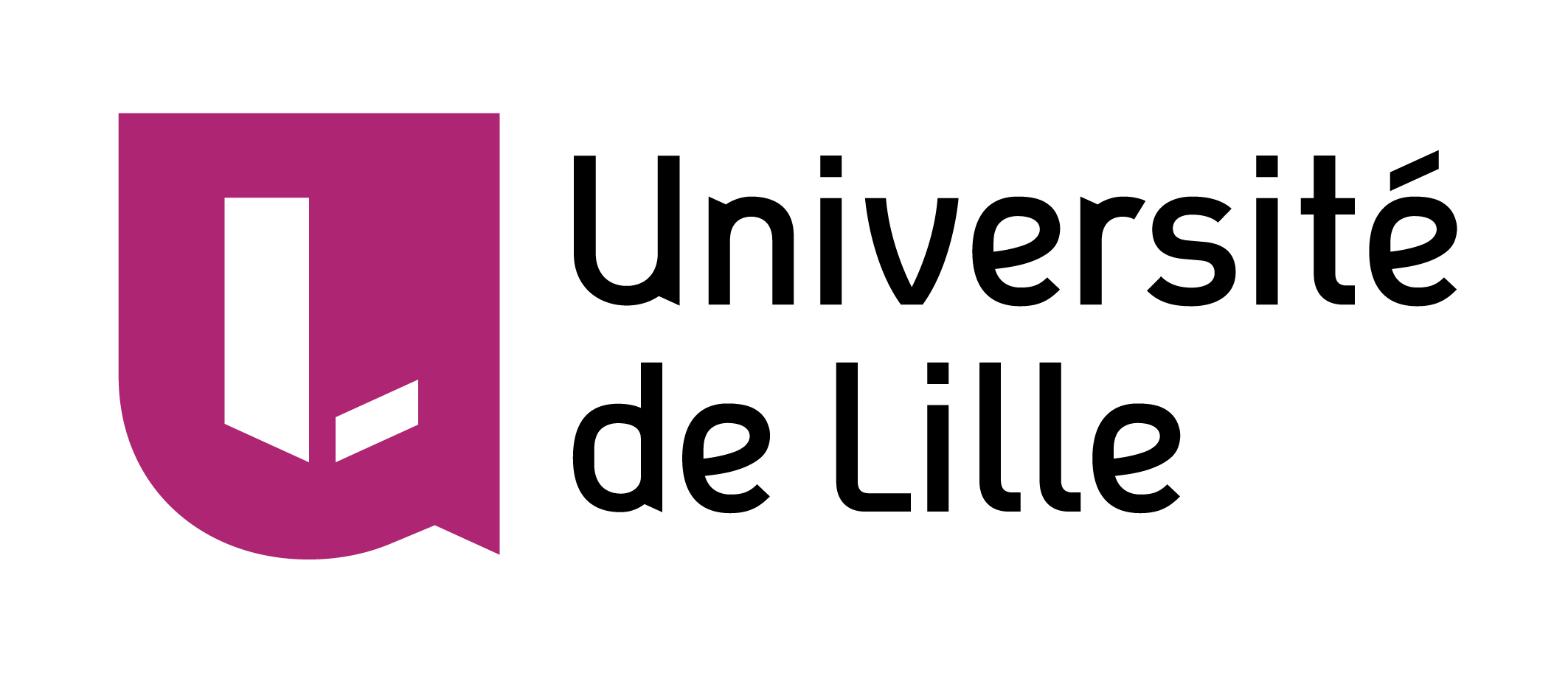 Appel à projetsBonus Qualité Innovation 2020Dossier de candidatureDans le cadre de l’appel à projets Bonus Qualité Innovation 2020le présent formulaire de candidature sera complété et transmisau plus tard le 4 novembre 2019 à 17.00à l’adresse : valo-recherche@univ-lille.frTitre du projetRésumé du projet (20 lignes)Objectifs du projet (5 lignes)Coordinateur/trice du projetM. ou Mme	Prénom :				Nom :Fonction :	Etablissement :Unité de recherche (nom complet et sigle) :Courriel :Tél. :Liste des personnes impliquées dans le projet (indiquer en gras la personne contact dans chacune des unités de recherche autre que celle du coordinateur du projet, si tel est le cas)Description du projet (3 pages maximum)Présentez l’objet du projet, ses objectifs, un bref état de l’art (dont brevet si pertinent), les premiers résultats acquis et attendus permettant d’anticiper la faisabilité d’une preuve de concept, les éventuels verrous identifiés, le niveau actuel de maturation, le mode de transfert envisagé, l’impact attendu, les applications potentielles et le ou les marché(s) visé(s), les actions de valorisation proposées/engagées, les partenariats existants ou envisagés.Présentez le plan de travail et de mise en œuvre avec un calendrier prévisionnel.Indiquez la provenance des fonds propres éventuels.Rappels : Les dossiers seront sélectionnés sur la base des critères suivants :Adéquation avec les objectifs de l’appel à projetsQualité scientifique des premiers résultats acquisMaturité de la technologie (TRL) ou des résultats de recherche de façon plus généralePotentiel de valorisation (application, marché, concurrence)Développement potentiel de partenariatsEffet de levier estimé du financement BQI sur l’obtention d’autres financementsImpact sur l’activité de recherche de l’unité de rechercheCrédibilité du programme de développement et du calendrierBudget prévisionnelNB : Les dépenses et les recettes devront avoir le même montant c’est-à-dire être équilibrées.Avis et visa du directeur de l’unité de recherche du/de la coordinateur/trice du projet :Avis :Nom, Prénom :Signature :Nom des personnes participant au projetGradeTemps travaillé sur le projet (personnes.mois)Identifiant ORCID ou ResearchIDou identifiant HALUnitéNom de l’équipeMontant global demandé :                  €Fonds propres éventuels :                  €Nom del’unitéTutelle gestionnaireType de dépenseCalendrierBudgetUnité 1…FonctionnementUnité 1…Petits matérielsUnité 1…SalaireTotal DEPENSESDEPENSESNatureMontantTotal                                                  €RECETTESRECETTESOrigineMontantTotal                                                  €